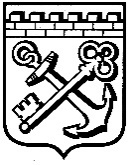 КОМИТЕТ ГРАДОСТРОИТЕЛЬНОЙ ПОЛИТИКИ
ЛЕНИНГРАДСКОЙ ОБЛАСТИПРИКАЗот ____________________  № ____О внесении изменения в приказ Комитета градостроительной политики Ленинградской области от 13 ноября 2019 года № 76 «Об утверждении Перечня должностей государственной гражданской службы Ленинградской области в комитете градостроительной политики Ленинградской области, при замещении которых государственные гражданские служащие Ленинградской области обязаны представлять сведения о своих доходах, об имуществе и обязательствах имущественного характера, а также сведения о доходах, об имуществе и обязательствах имущественного характера своих супруги (супруга) и несовершеннолетних детей, и признании утратившим силу приказа комитета по архитектуре и градостроительству Ленинградской области от 21 декабря 2018 года № 74»	В связи с изменениями в штатное расписание Комитета градостроительной политики Ленинградской области, внесенными  в соответствии с распоряжением Губернатора Ленинградской области от 07.12.2020 № 967-ргприказываю:	Внести изменение в приказ Комитета градостроительной политики Ленинградской области от 13 ноября 2019 года № 76 «Об утверждении Перечня должностей государственной гражданской службы Ленинградской области в комитете градостроительной политики Ленинградской области, при замещении которых государственные гражданские служащие Ленинградской области обязаны представлять сведения о своих доходах, об имуществе и обязательствах имущественного характера, а также сведения о доходах, об имуществе и обязательствах имущественного характера своих супруги (супруга) и несовершеннолетних детей, и признании утратившим силу приказа комитета по архитектуре и градостроительству Ленинградской области от 21 декабря 2018 года № 74», исключив из текста Перечня должностей государственной гражданской службы Ленинградской области в Комитете градостроительной политики Ленинградской области, при замещении которых государственные гражданские служащие Ленинградской области обязаны представлять сведения о своих доходах, об имуществе и обязательствах имущественного характера, а также сведения о доходах, об имуществе и обязательствах имущественного характера своих супруги (супруга) и несовершеннолетних детей (приложение) слова «4. Начальник отдела реализации документов территориального планирования.».Председатель Комитета							И. Кулаков